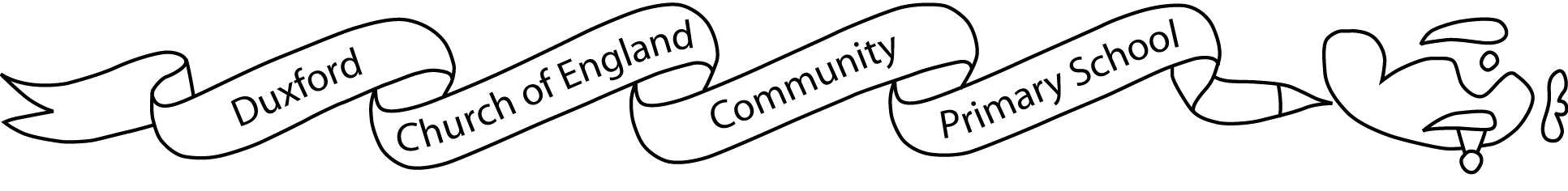 	Airwaves 3rd July 2020Dear parentsThe long-awaited guidance for full opening of schools in September arrived in my in-box on Thursday afternoon. I am still digesting the 43 pages of guidance but the main message is that school will be open to all pupils in September. Hoorah! Health and safety is paramount and protective measures will be put in place. Much of the guidance provided applies to all schools but how this is put into practice depends on the context of individual schools. We have an obligation to update our risk assessments and to work closely with the local authority. I’m sure you will have lots of questions; I may not know the answer right now but I will keep you informed.You may wish to read the guidance yourself:https://www.gov.uk/government/publications/what-parents-and-carers-need-to-know-about-early-years-providers-schools-and-colleges-during-the-coronavirus-covid-19-outbreak/what-parents-and-carers-need-to-know-about-early-years-providers-schools-and-colleges-in-the-autumn-termThe Secretary of State for Education has also confirmed that schools will not be open over the summer holidays, and there is ‘no expectation that schools should open for vulnerable children and children of critical workers over this period. Teachers, support staff and school leaders deserve a break, to recharge and rest.’QuestionnaireTeachers are starting to consider what our curriculum will look like next term. We would appreciate you completing this questionnaire, one per child please, so that we can get to know a bit more about how your child has been during school closure. Please be honest and give as much detail as possible as this will enable your new class teacher to find out about your child’s emotional wellbeing as well as the activities they have been doing during school closure – the new skills and interests they have developed as well as home learning set by school. Please return the questionnaire by Monday 13th July.The questionnaire can be found here:https://docs.google.com/forms/d/e/1FAIpQLSdUJQ4YyaKy-cOuT0rAdFmbiY62egrqnORPlnSobDm5LHQ08Q/viewform Classes for 2020/21Attached to airwaves today is a letter explaining class formation from September with a reminder about transition arrangements this term.End year reportsReports will be sent out on 9th and 10th July, either by password protected email or hand delivery. Children in school will take theirs home with them.Primary Science Quality MarkI am pleased to tell you that the school has been successful in achieving the Primary Science Quality Mark. Thank you to all parents who have helped us with this. The co-chairs of governors have sent this message to staff:‘We would like to send our many congratulations to you and the school for having achieved the Primary Science Quality Mark.  It is the really well deserved result of all the hard work of the whole school community, led by Miss Hobbs - the report on the achievement makes that quite clear. So, on behalf of all the Governors, we extend our congratulations to all staff, and particularly to Miss Hobbs, for their effort and their achievement.  It is really excellent news.’Sports DayWe are excited to announce our virtual Sports Week! As we are unable to take part in our usual sports day we have decided to run a virtual event launching on Monday. This will involve the children completing different fun sporting activities, collecting points for their school house and even some teacher challenges. Please see the Sports Day tab for all of the information. We look forward to hearing about the challenges you have completed and seeing any photos you would like to share. Science CompetitionMonday (6th) is the closing date for the science competition Miss Hobbs is running so if your child hasn’t sent their entry to her yet (and wants to enter) – get it to her by 5pm on Monday! The winners will be announced in Mrs Blackburne-Maze’s assembly (w/c 13th) and all entries will be on display around school in September.Raptor FoundationWay back before lockdown, Spitfire house held a fundraiser for the Raptor Foundation.  They raised an amazing £224.77.  This week we received a lovely thank you letter and this gorgeous picture of their lockdown baby owls!  I hope it cheers you up as much as it did us!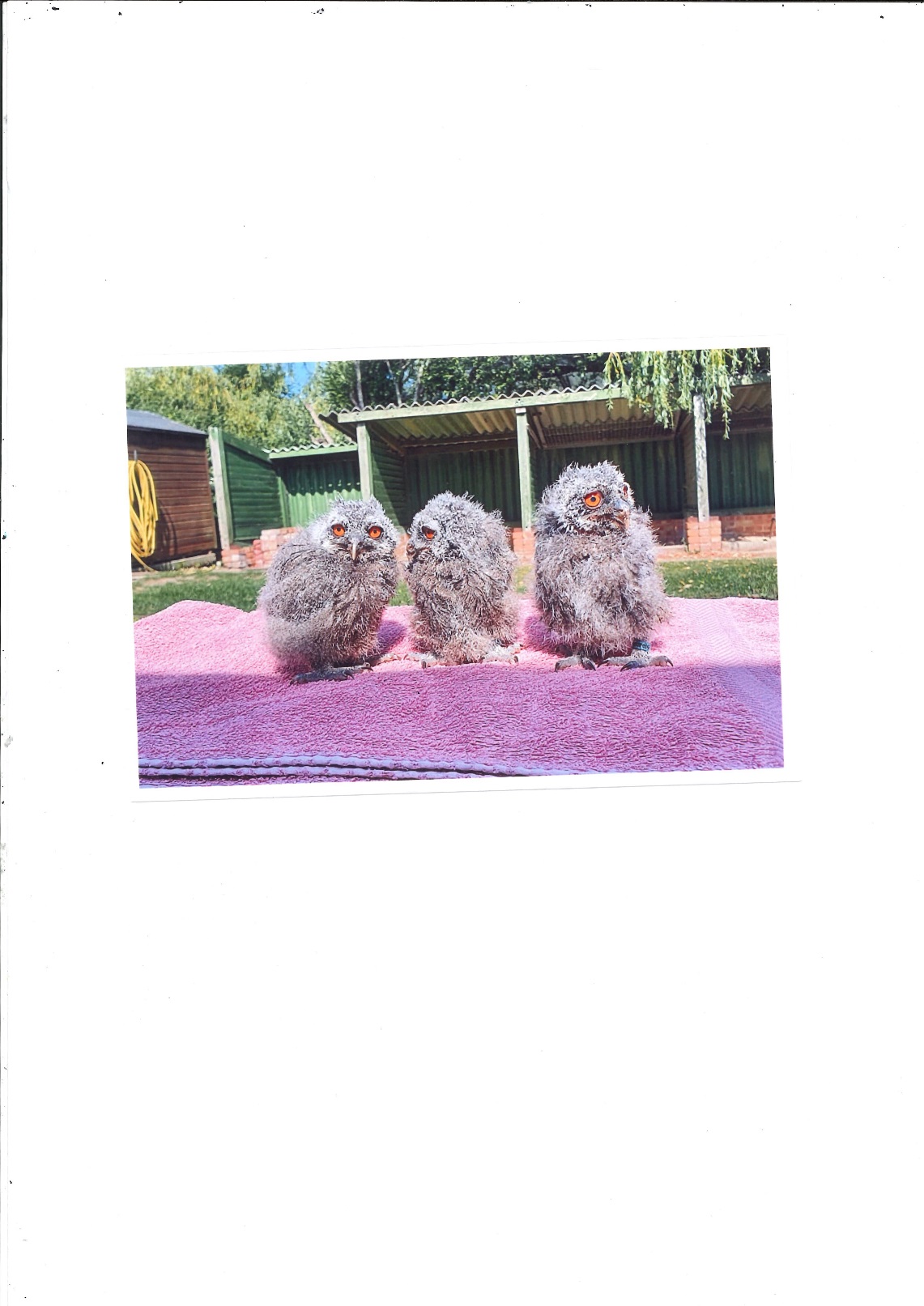 Sawston Fun RunSadly, this event was postponed earlier in the year but is now set to take place on 4th October. We were due to be a beneficiary this year and in order to secure our funding, we need 2 people to run and fundraise on behalf of the school. If you are able to do this, please let Vicky know.Free School meals If you think you may be eligible please follow the link below.https://www.cambridgeshire.gov.uk/residents/children-and-families/schools-learning/help-with-school-learning-costs/free-school-meals Special CardsDon’t forget to email in a photo of your child with their Special Card for the assembly page on the websiteRemindersA few things: If you have any good quality second hand uniform – especially Year 6 sweatshirts and cardigans please drop off outside the main door, Thank you.For those families coming to school:Please can we remind you to observe social distancing when dropping off and collecting at school. Unless you have made other arrangements via the school office, please bring your child/ren to school at their designated start time as this avoids unnecessary gatherings around the school.Children will need to bring a waterproof coat of some sort if the weather remains changeable.The bus service is still running, so please do not park in the bus bay.  There was an incident this week where a car was damaged due to being in the bus bay at pick-up time.With best wishes, and continued thanks for all you are doing,  Suzanne Blackburne-MazeHeadteacherMenuMenu for those in school next week is:Monday – Chicken burgerTuesday – Chilli Con CarneWednesday – Roast ChickenThursday – Cheese and Onion BakeFriday – Fish fingers and chips